İSTANBUL MİLLİ EĞİTİM MÜDÜRLÜĞÜOKUL TANITIM FORMUOKUL ÖN CEPHE FOTOĞRAFI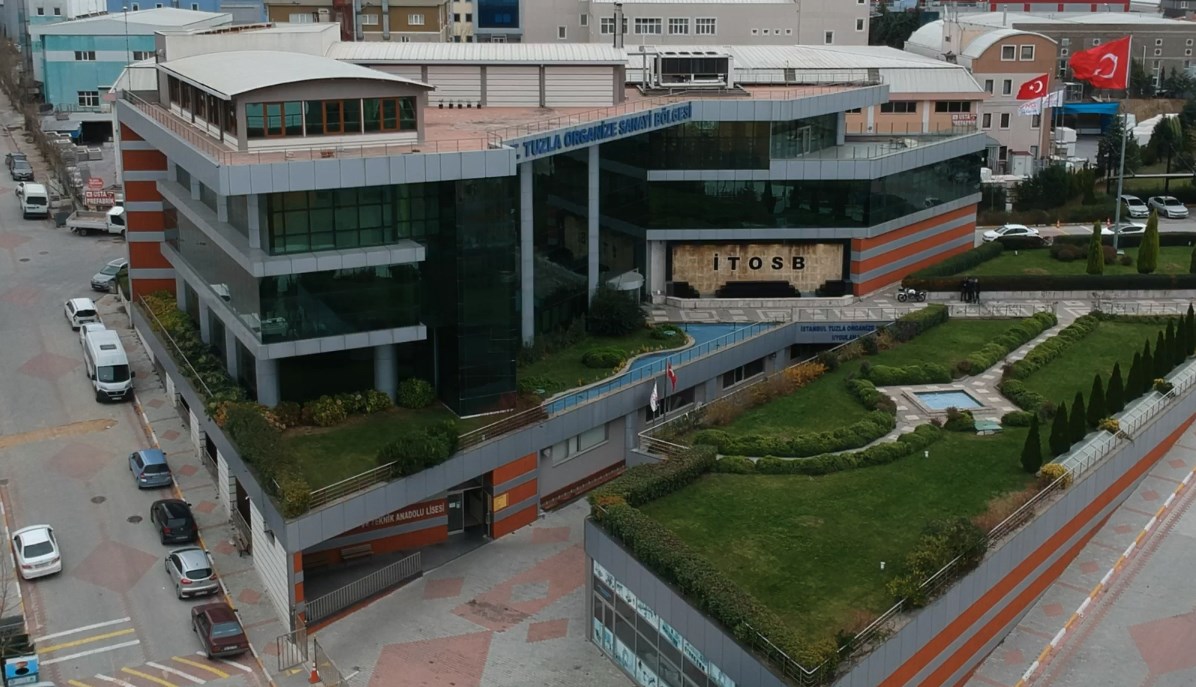 OKULUN TARİHÇESİ Okulumuz, 2009 yılında Mesleki Eğitim Merkezi olarak açılıştır  ve 2013 yılında Meslek Lisesine dönüştürülmüştür. Merkez Tepeören Mahallesinde yer almaktadır. Kuruluşu ise, 2013 yılında olmuştur Okulumuz 2013 – 2014 Eğitim  - Öğretim yılında hizmete girmiş olup kurulduğu günden itibaren sürekli büyüme ve gelişme göstererek, önemli bir yol kat etmiştir.Makine Teknolojisi Alanı (Alan hizmete giriş 2015)     -Bilgisayarlı makine imalatı (CNC) DalıMetal Teknolojileri Alanı  (Alan hizmete giriş 2015)      -Kaynakçılık DalıEndüstriyel Otomasyon Teknolojileri Alanı (Alan hizmete giriş 2016)      -Mekatronik Dalı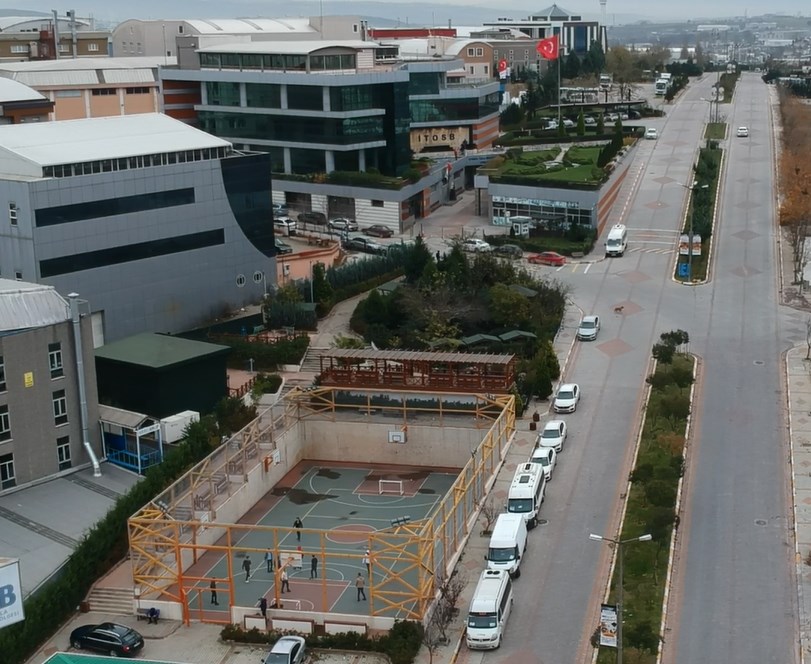 İTOSB MESLEKİ VE TEKNİK ANADOLU LİSESİ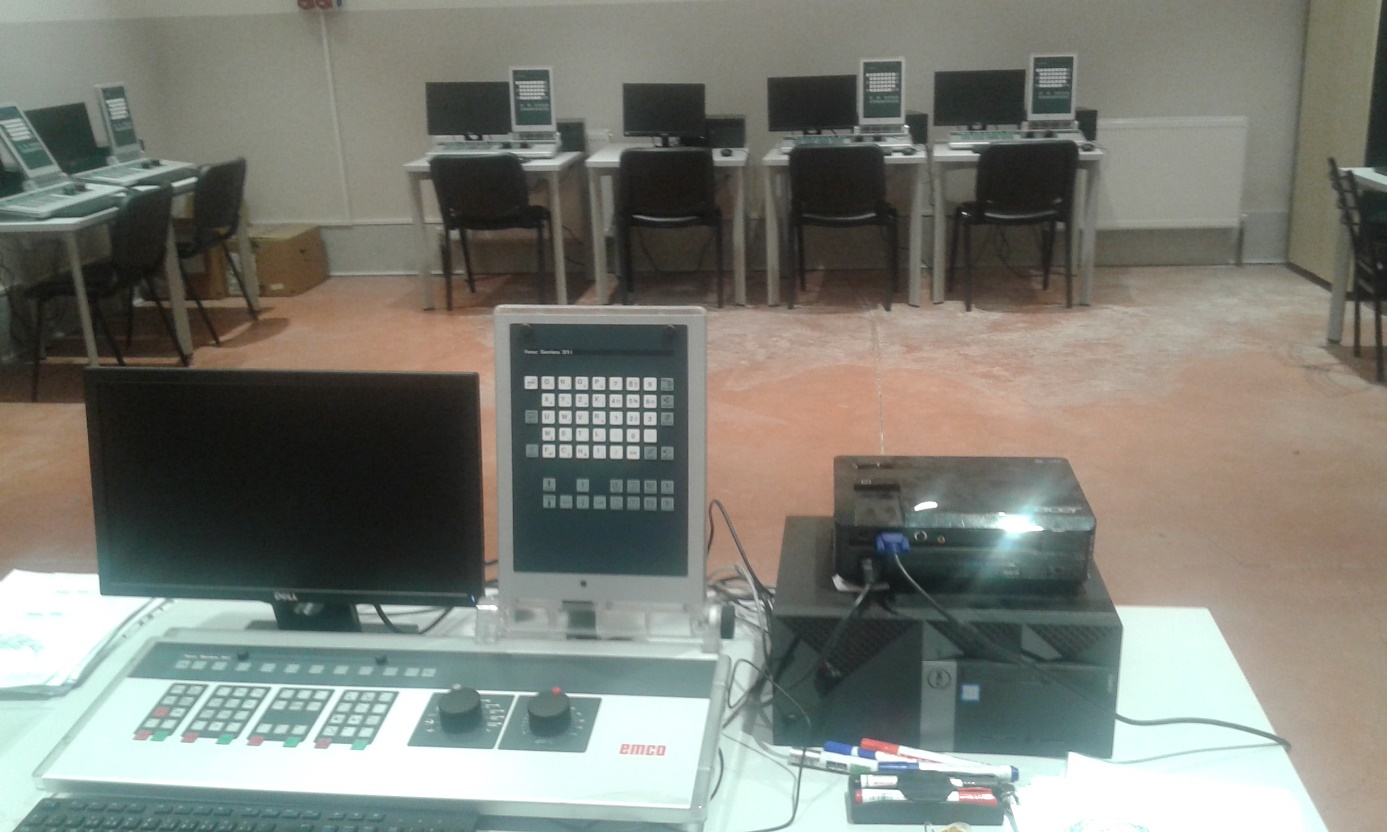 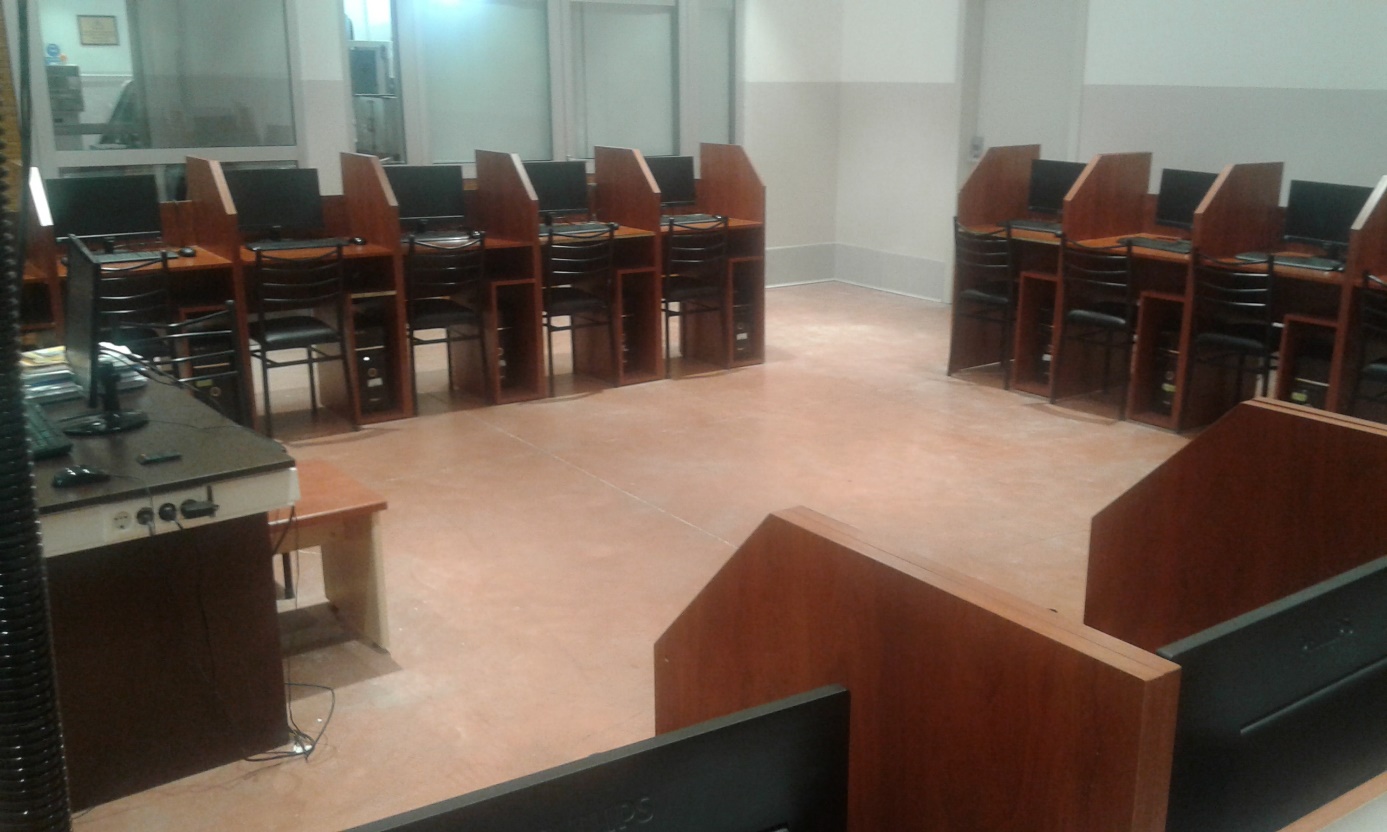 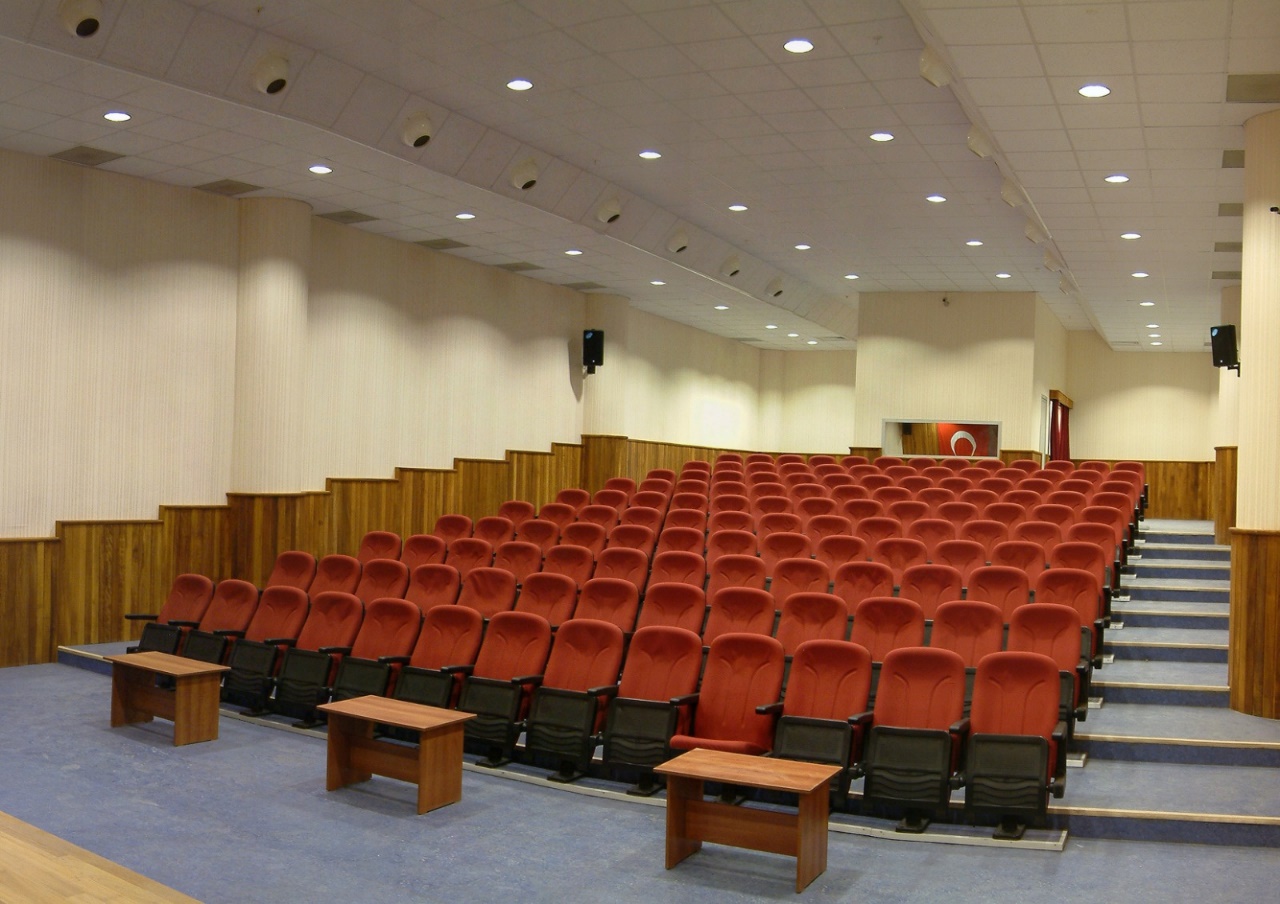 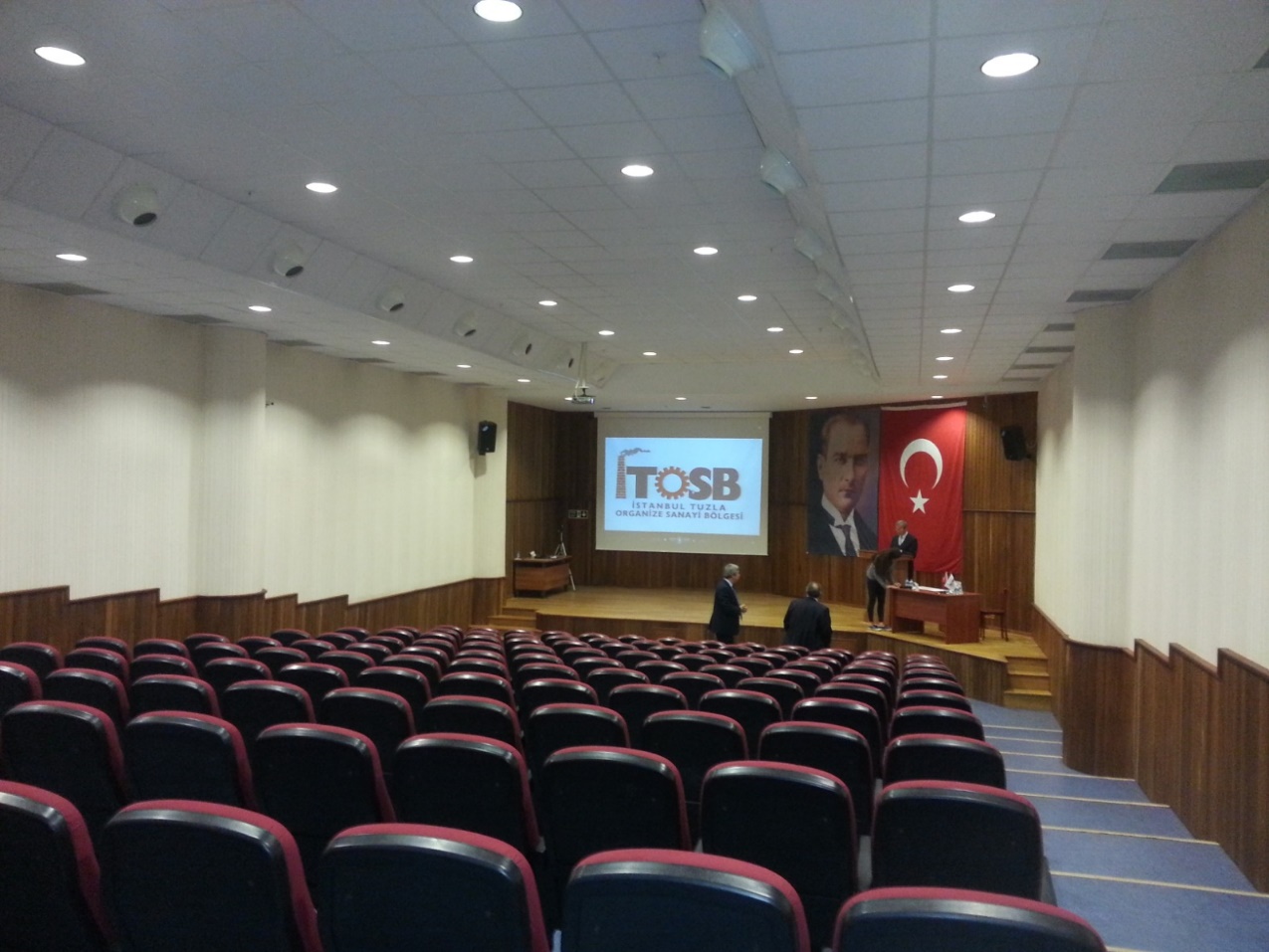 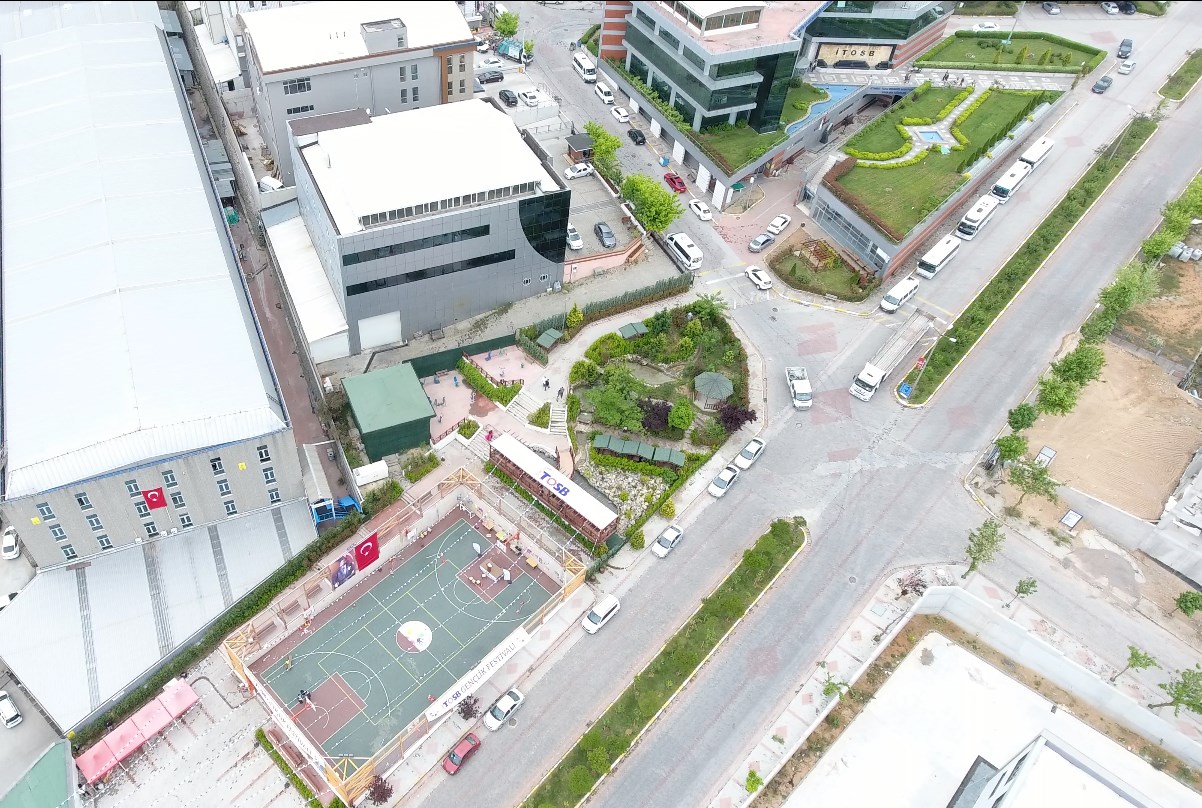 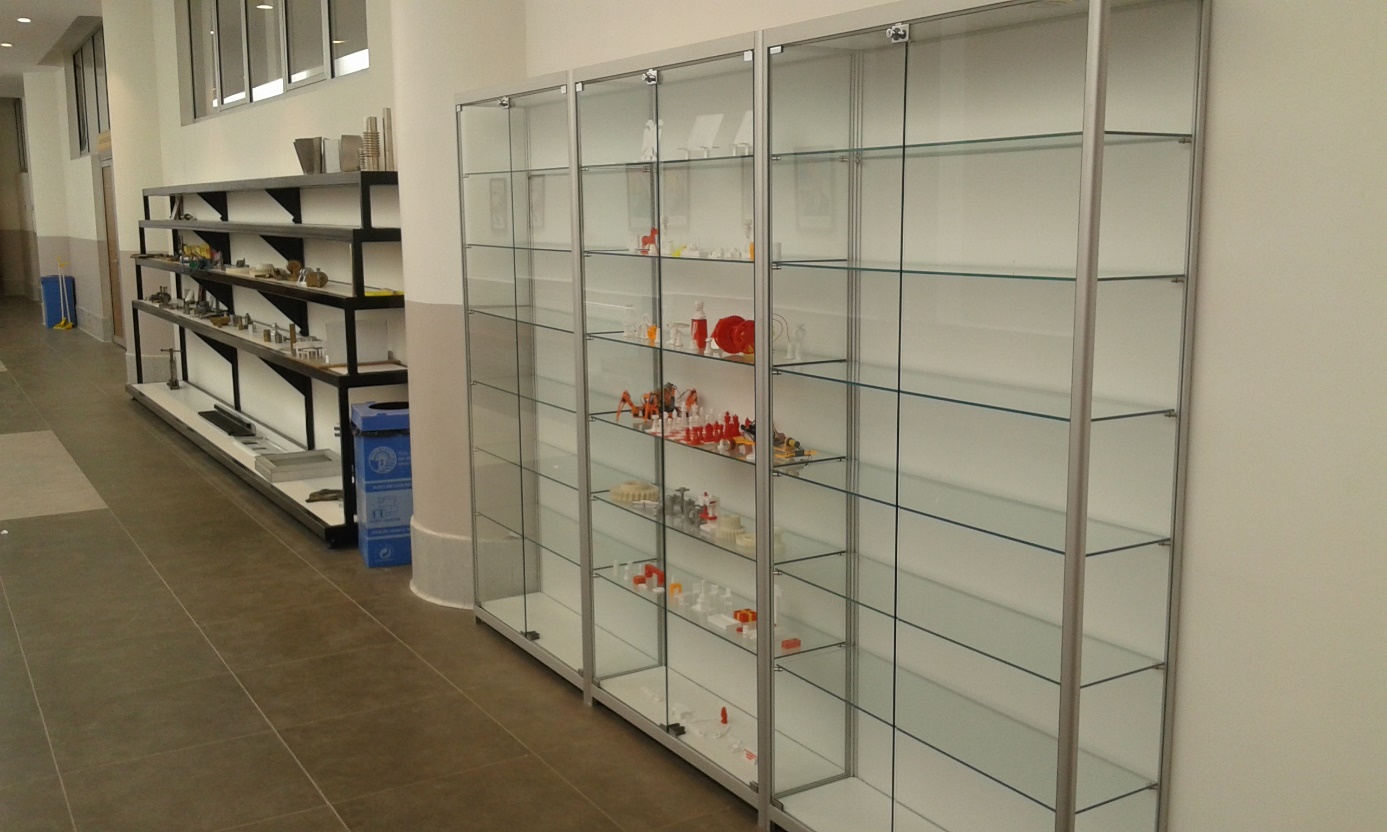 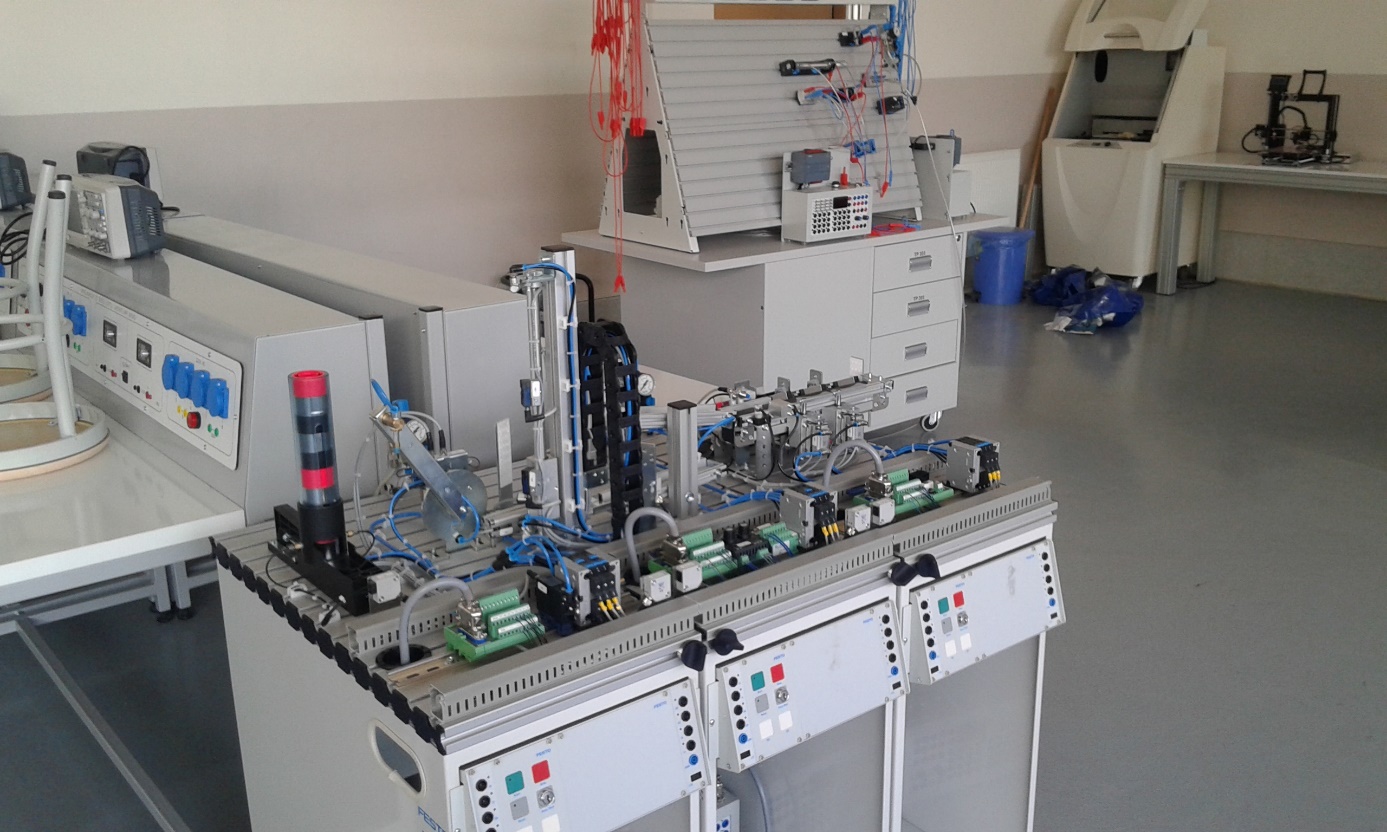 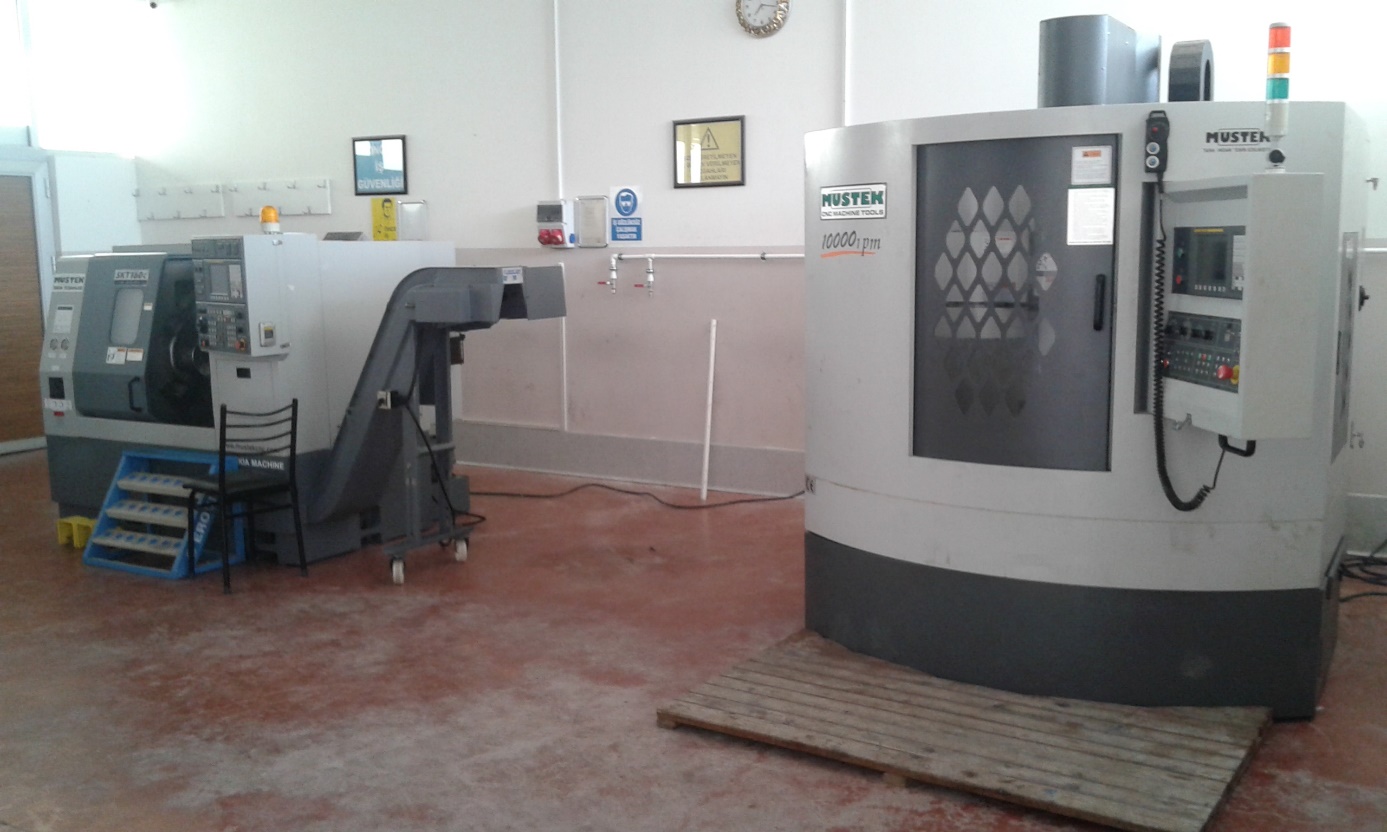 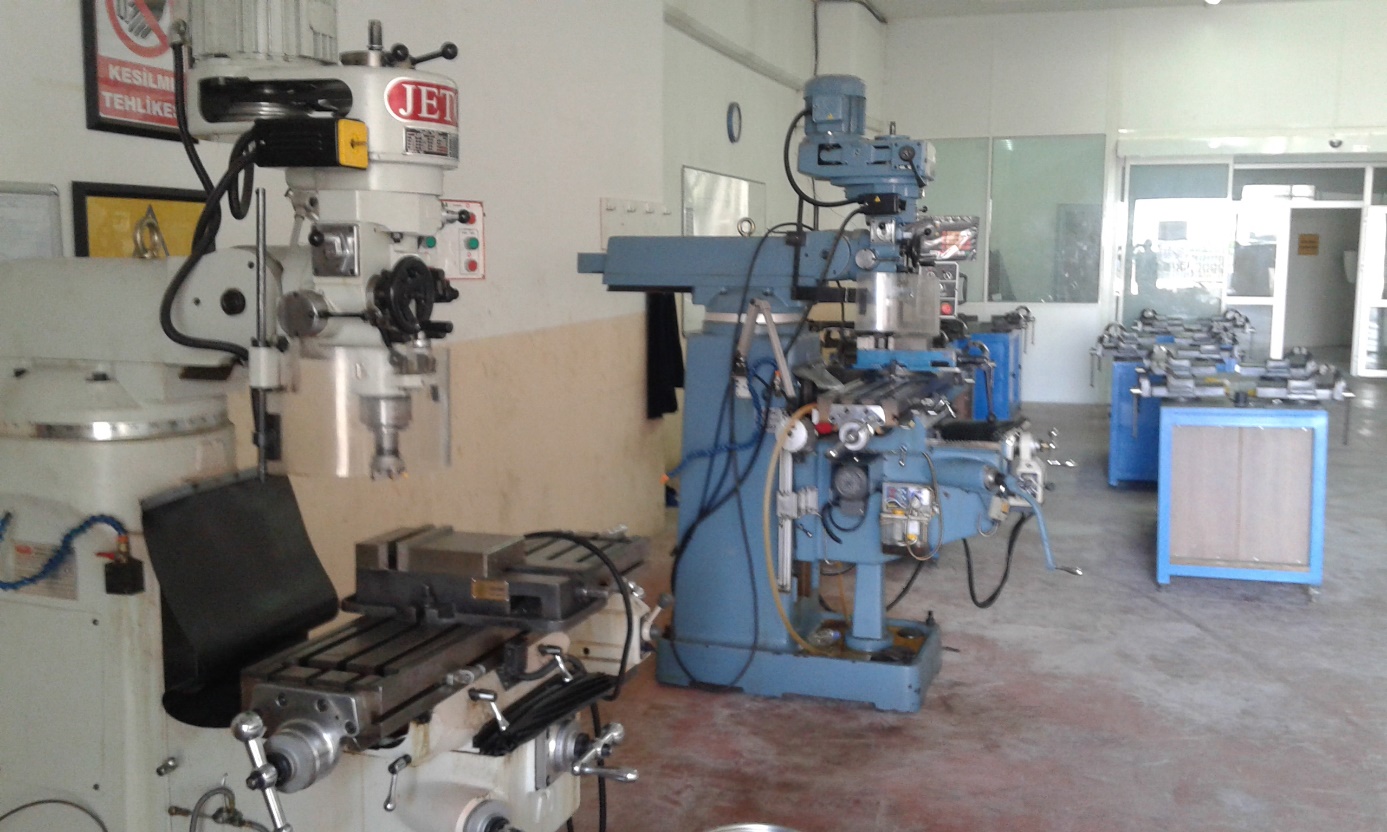 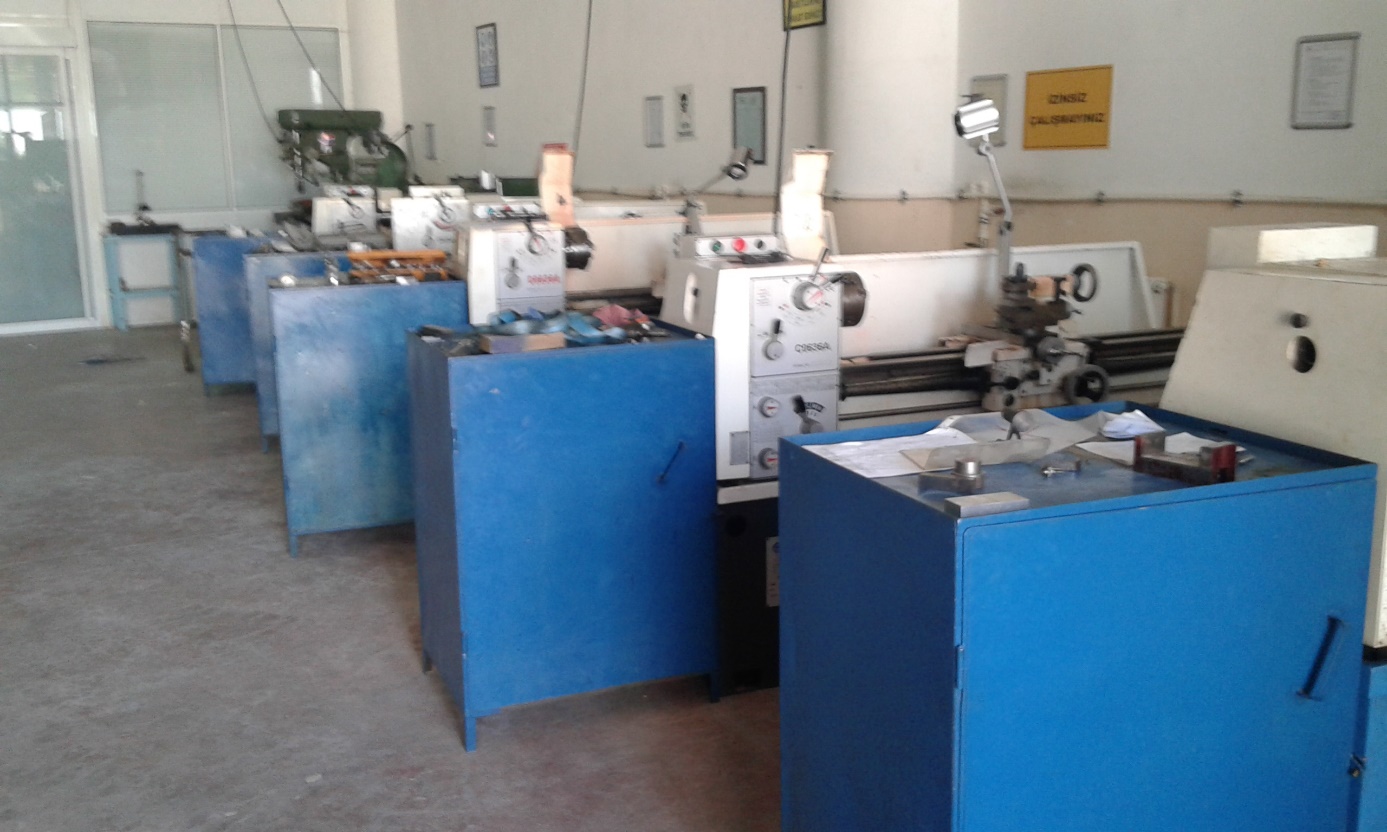 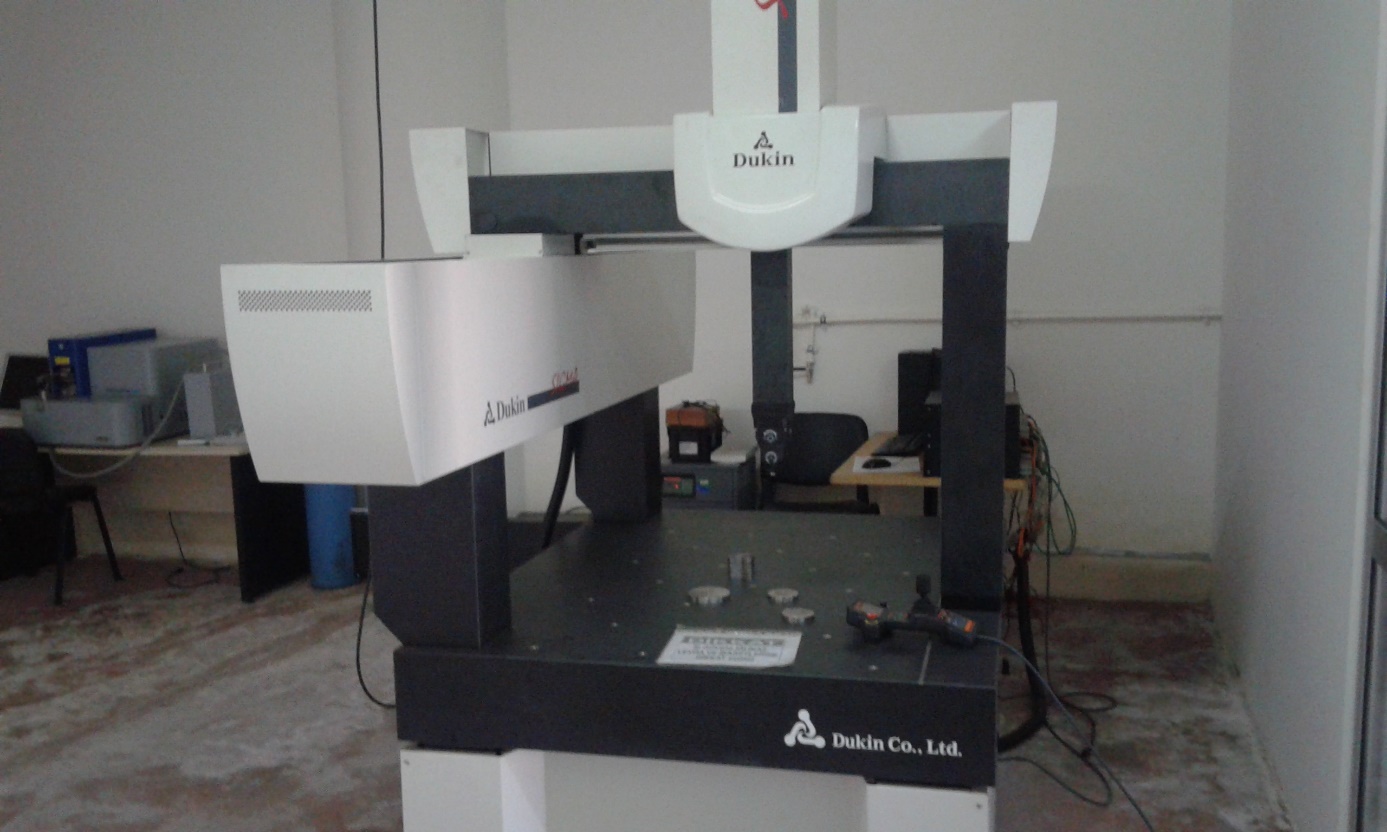 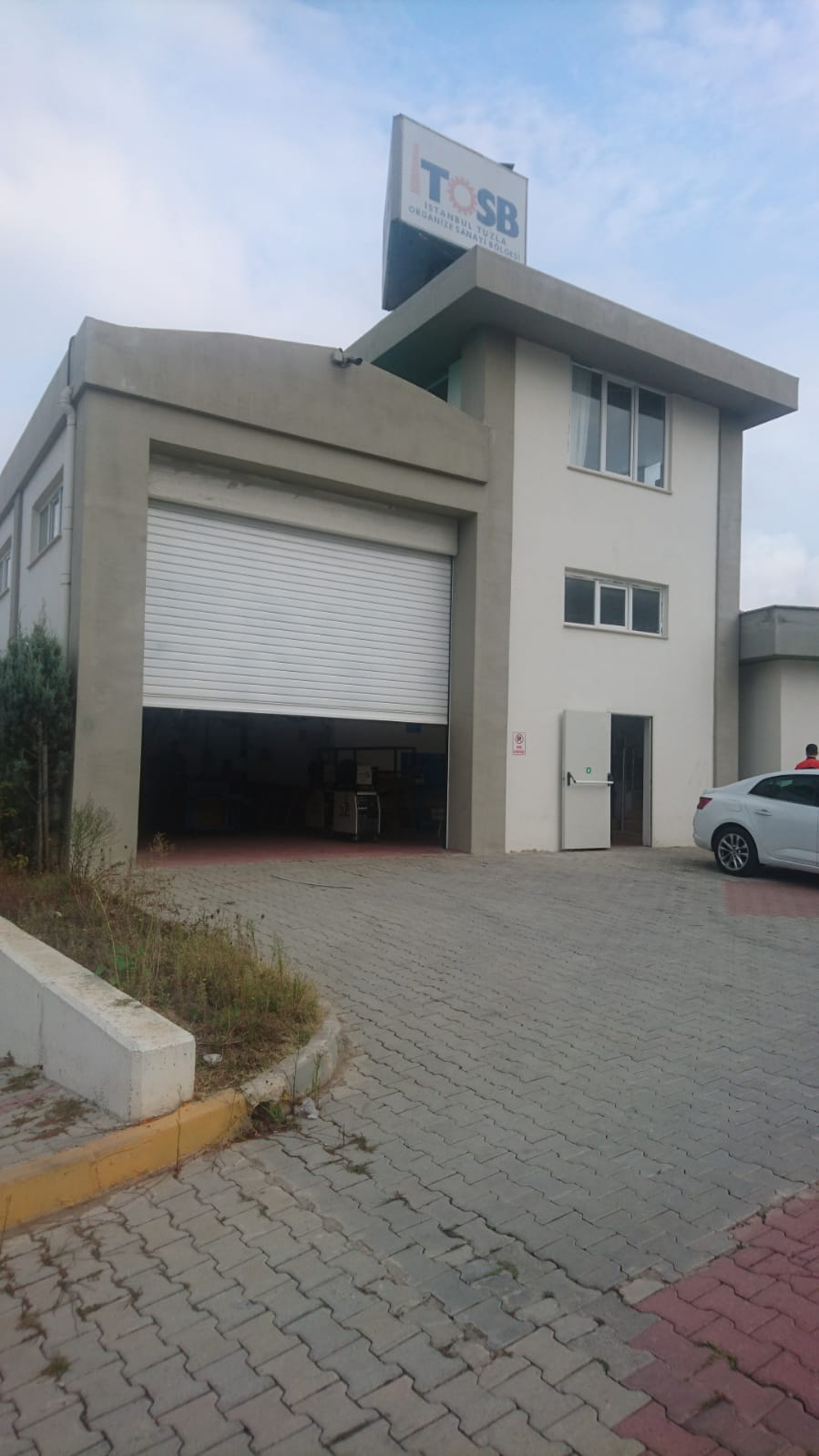 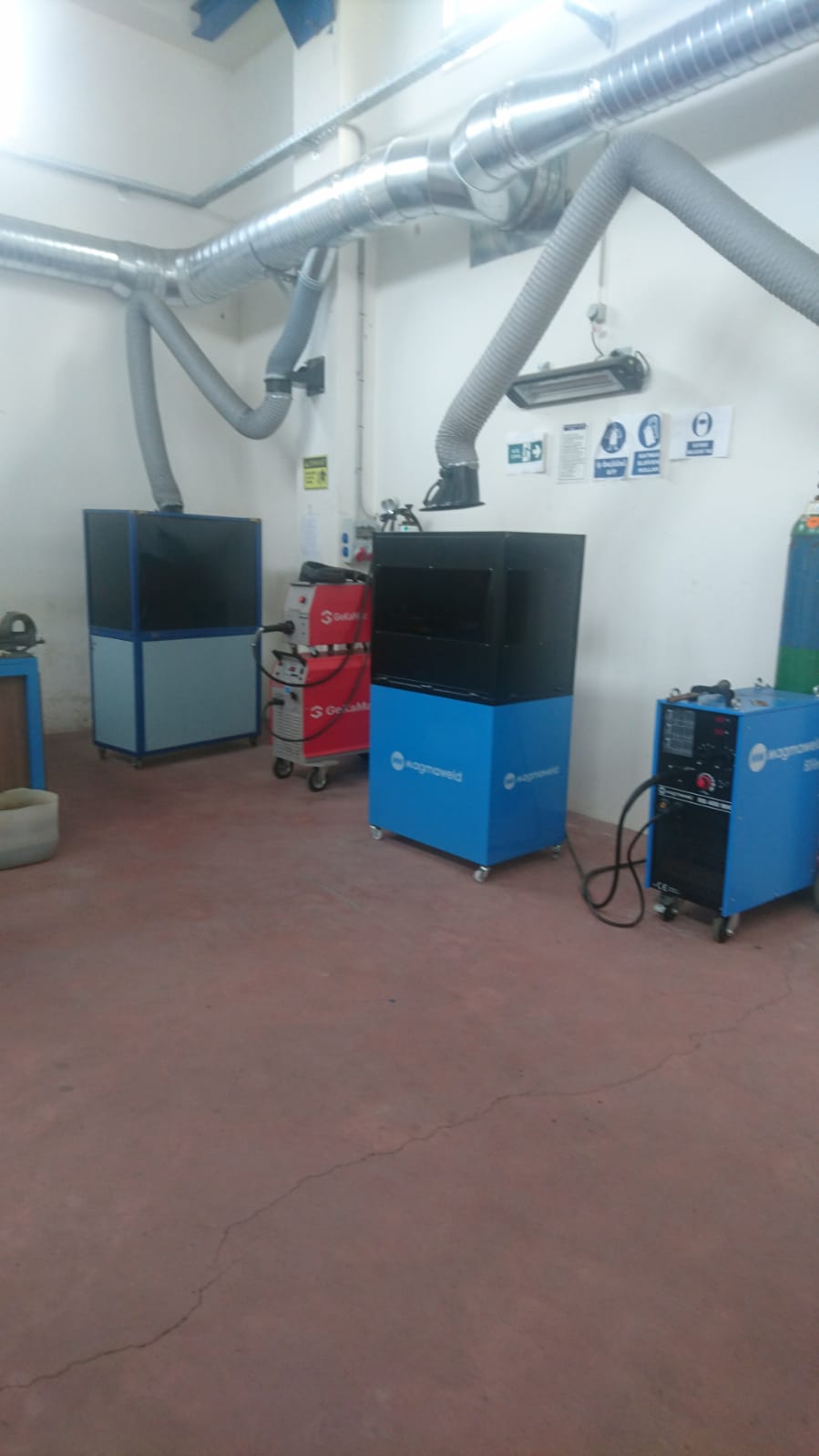 İLÇESİTUZLATUZLATUZLATUZLATUZLATUZLAOKULUN ADIİTOSB MESLEKİ VE TEKNİK ANADOLU  LİSESİİTOSB MESLEKİ VE TEKNİK ANADOLU  LİSESİİTOSB MESLEKİ VE TEKNİK ANADOLU  LİSESİİTOSB MESLEKİ VE TEKNİK ANADOLU  LİSESİİTOSB MESLEKİ VE TEKNİK ANADOLU  LİSESİİTOSB MESLEKİ VE TEKNİK ANADOLU  LİSESİOKUL ADININ VERİLME GEREKÇESİOkulumuzun kuruluşunda emeği geçen ve binamızı bağışlayan İTOSB kurumunun adı verilmiştir.  Okulumuzun kuruluşunda emeği geçen ve binamızı bağışlayan İTOSB kurumunun adı verilmiştir.  Okulumuzun kuruluşunda emeği geçen ve binamızı bağışlayan İTOSB kurumunun adı verilmiştir.  Okulumuzun kuruluşunda emeği geçen ve binamızı bağışlayan İTOSB kurumunun adı verilmiştir.  Okulumuzun kuruluşunda emeği geçen ve binamızı bağışlayan İTOSB kurumunun adı verilmiştir.  Okulumuzun kuruluşunda emeği geçen ve binamızı bağışlayan İTOSB kurumunun adı verilmiştir.  OKULUN ADRESİ /TELEFONUTepeören Mah. Tuzla organize Sanayi Bölgesi Recep Bilal Hancı Cad.Yönetim Binası altı No:2.2 Tuzla –İstanbul/ 0216 5934466Tepeören Mah. Tuzla organize Sanayi Bölgesi Recep Bilal Hancı Cad.Yönetim Binası altı No:2.2 Tuzla –İstanbul/ 0216 5934466Tepeören Mah. Tuzla organize Sanayi Bölgesi Recep Bilal Hancı Cad.Yönetim Binası altı No:2.2 Tuzla –İstanbul/ 0216 5934466Tepeören Mah. Tuzla organize Sanayi Bölgesi Recep Bilal Hancı Cad.Yönetim Binası altı No:2.2 Tuzla –İstanbul/ 0216 5934466Tepeören Mah. Tuzla organize Sanayi Bölgesi Recep Bilal Hancı Cad.Yönetim Binası altı No:2.2 Tuzla –İstanbul/ 0216 5934466Tepeören Mah. Tuzla organize Sanayi Bölgesi Recep Bilal Hancı Cad.Yönetim Binası altı No:2.2 Tuzla –İstanbul/ 0216 5934466OKUL MÜDÜRÜ/TELEFONUÜnsal SÜZENÜnsal SÜZENÜnsal SÜZENÜnsal SÜZENÜnsal SÜZENÜnsal SÜZENOKULUN AÇILIŞ TARİHİ201320132013201320132013ÖĞRETİM ŞEKLİ TAM GÜNTAM GÜNTAM GÜNTAM GÜNTAM GÜNTAM GÜNOKUL İLE İLGİLİ BİLGİLERHazırlık9. sınıf10. sınıf10. sınıf11. sınıf12. sınıfÖĞRENCİ SAYISI013270709082TOPLAM ÖĞRENCİ SAYISI374374374374374374ŞUBE SAYISI043333ÖĞRETMEN SAYISI1 müdür +  3 müdür yard. 23 kadrolu öğretmen + 3 görevlendirme öğretmen + 3 ücretli öğretmen = toplam 701 müdür +  3 müdür yard. 23 kadrolu öğretmen + 3 görevlendirme öğretmen + 3 ücretli öğretmen = toplam 701 müdür +  3 müdür yard. 23 kadrolu öğretmen + 3 görevlendirme öğretmen + 3 ücretli öğretmen = toplam 701 müdür +  3 müdür yard. 23 kadrolu öğretmen + 3 görevlendirme öğretmen + 3 ücretli öğretmen = toplam 701 müdür +  3 müdür yard. 23 kadrolu öğretmen + 3 görevlendirme öğretmen + 3 ücretli öğretmen = toplam 701 müdür +  3 müdür yard. 23 kadrolu öğretmen + 3 görevlendirme öğretmen + 3 ücretli öğretmen = toplam 70VAR / YOKVAR / YOKVAR / YOKKAPASİTEKAPASİTEKAPASİTEOKUL BAHÇESİVARVARVAR400400400KONFERANS SALONUVAR(İTOSB konferans salonu kullanılıyor)VAR(İTOSB konferans salonu kullanılıyor)VAR(İTOSB konferans salonu kullanılıyor)150150150SPOR SALONUYOKYOKYOKYEMEKHANEYOKYOKYOKYOKYOKYOKFATİH PROJESİ UYGULANIP -UYGULANMADIĞIUYGULANIYORUYGULANIYORUYGULANIYORUYGULANIYORUYGULANIYORUYGULANIYOR